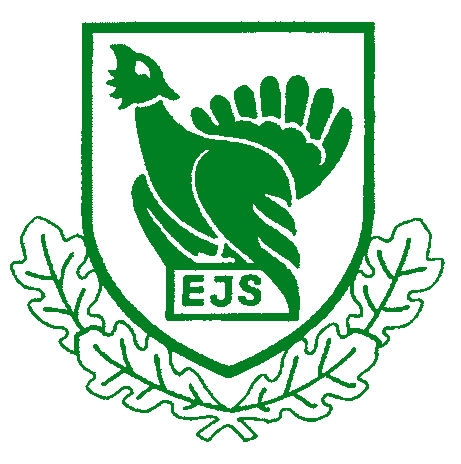 Eesti Jahimeeste Seltsi juhatuse koosolek                                          24.01.2019 nr. 24-2019Suure Tõllu puhkeküla, SaaremaaKoosoleku algus kell 15.00 ja lõpp 17.30Juhatas:               Priit Piilmann, Margus PuustProtokollis:         Lea TruskaKohal olid juhatuse liikmed (13) allkirja leht lisatud: Raivo Aeg, Toomas Kõuhkna, Mati Kivistik, Tiit Tammsaar, Priit Piilmann, Jaanus Põldmaa, Aarne Taal, Priit Vahtramäe, Karel Rüütli, Rein Rosenberg, Aigar Kallas, Arvi Luuk, Margus Puust.Puudusid juhatuse liikmed (5):Kalle Palling, Raul Vahter, Jaak Volmer, Oliver Leif, Mati Tang.EJS büroo: tegevjuht Tõnis Korts, tegevjuhi asetäitja Andres LillemäeKülalised: Ida-Virumaa JS tegevjuht Egert Malts, RMK jahindustöötajad Kalev Männiste ja Lauri Valdur, Saarte JSst Ive Kuningas, Jaan Ärmus, tudengid Maaülikoolist (2).Päevakorra kinnitamine.Kinnitatakse päevakord:1. Päevakorra kinnitamine. 2. Info koostööst jahikindlustuse osas. Margus Puust.3. Maa- ameti kiri. Jaanus Põldmaa. 4. Karusloomafarmide keelustamise eelnõu. EJSi seisukoha uuendamine. 5. Ülevaade RMK ulukikahjudest. Aigar Kallas.6. Metskitse jahist. Jaak Volmer. 7. Muud jooksvad küsimused.8. Järgmise juhatuse koosoleku aja ja koha määramine.  Koosoleku juhataja Priit Piilmann annab sõna  SJS tegevjuhile Ive Kuningale Saarte Jahimeeste Seltsi tutvustamiseks: Saarte JS 27 jahipiirkonda kasutab 25 jahiseltsi. Jahiload on jahipiirkondade käes. 25-st jahiseltsist on 20 Saarte JS liikmed. Saarte JS on  935 liiget s.h. 36 jahinaist. Saarte JS on loodud 2.04 1967. Juhatus on 9 liikmeline. Põhikohaga töötab 1 ja 2 töötajat osalise tööajaga. Aastas toimub keskmiselt üks noorjahimeeste 1 kursus, 10 noorjahimehega. Saarte JSis on 2 lasketiiru: Lahekülas ja Muhus. Jahilaskmine on populaarne. Toimuvad seltside ja valdade vahelised laskevõistlused. Suuremad traditsioonilised ettevõtmised on jahiaasta lõpupidu, suvised kokkutulekud maakondlik ja vabariiklik, maaomanike ja jahimeeste ühisjaht. Jahiveteranide kokkutulek, mis toimub üle aasta, jahitrofeede näitus Kuressaare lossis.Jahiseltsid esitavad järgmise kuu 10-ks kuupäevaks küttimisaruanded, mis avaldatakse SJS kodulehel. Küttimistulemuste jälgimine on väga populaarne. 2016 aastast kogutakse ulukite vaatlusandmeid hoogle vormile, mida hakkab asendama arendatav Jahis. Jahitrofeedest hinnatakse suurem osa. Kütitud punahirve sarvedest on hinnatud 67%, millest 32% on medaliväärsed, põdrasarvedest hinnatud 71%. Eelviimane SAKi nakatunud metssiga kütiti 2018 aasta märtsis, viimane 2019 aasta alguses. Ligi aasta ei olnud saarel SAKi.Ettekandja toob välja probleemi, millele loodab abi EJS juhatuselt. Mure on Saarte JS mitteliikmetest jahiseltsidega, kes on EJS liikmed. Nad  viitavad EJS liikmelisusele, mis neid justkui ei kohusta andmeid Saarte JS- le esitama. Nad ei esita maakondlikule katuseorganisatsioonile oma küttimisandmeid ja maakond ei saa seoses sellega täit ülevaadet maakonna küttimislimiitide täitmisest.Antud probleemi valguses võttis SJS toetuseks sõna juhatuse liige Priit Vahtramäe, kes toetas SJS selles mures ja viitas, et antud probleem on ka teistes maakondades ja see vajaks lahendust ,millega tuleks tegelda.Viimased osalevad küll  ühistel nõupidamistel ja koosolekutel aga seal kokkulepitust hiljem kinni ei pea. Juhatuse liikmed küsivad mitmeid küsimusi, millele Ive Kuningas vastab.Koosoleku juhataja tänab sisuka ettekande eest.Priit Piilmann annab koosoleku juhtimise üle Margus Puustile.Info koostööst jahikindlustuse osas. Margus Puust  teeb ülevaate kohtumisest kindlustuseksperdi Tarmo Läänega. EJSi poolt saatsime Riigikokku oma toetuskirja kindlustusühistute teemal. Kiri on juhatuse koosoleku materjalidele lisatud. Varasemalt on olnud ühistuline tegevus keelatud. Eesmärgiks on luua Eestis kindlustusühistud. EJS uurib jahimeeste kindlustamise vajadust oma kanaleid kasutades. Mida võiks kindlustada: jahiõnnetused nii enda kui kolmandate osapoolte suhtes, kahjustused, jahikoerad. Kindlustusühistute positiivne pool on, et samas ollakse nende liige. Teema on huvitav ja selle kohta peaks koguma rohkem teavet. Juhatuse liikmed arutavad esitatud küsimust, teema on huvitav ja jahimeeste kindlustamine vajalik, tuleks rohkem tausta uurida. Kuidas toimib jahindusalane kindlustus teistes maades?Otsus: Võtta saadud informatsioon teadmiseks. Uurida teiste maade kogemusi. Rahalisi kohustusi mitte võtta, aga tegeleda teemaga edasi ja informeerida juhatust. Maa- ameti kiri. Juhatuse liige Jaanus Põldmaa selgitab, küsimuse tagamaid ning annab ülevaate tänaseks tehtust. Kõne all olev kiri on lisatud juhatuse materjalide juurde. Kirja saatmise põhjustas ilmselt ATVdega sõitmine põllumaadel ja ühe maaomaniku vastavasisuline kaebus. Seadus ütleb, et mootorsõidukiga ei tohi eramaadel loata sõita. Jahiseadus reguleerib jahipidamise korda. Kirjas nõutut on keeruline täita. Kiri ei ole samas leping, kusjuures seadus on esitatud nõudmised lahendanud. Ettekandja teeb ettepaneku kutsuda vajadusel kokku nõupidamine, kus Maa-ameti esindaja selgitaks nende eesmärki. Ühiselt peaks ette valmistama raamlepingu analoogselt RMK-ga.Juhatuse liikmed arutavad võimalikke lahendusi. Tehakse ettepanek pöörduda Maa-ametisse ning küsida, mis eesmärk kirjal on ja mida tahetakse sellega saavutada. Võiks teha omapoolse kirja.Otsus: Anda volitused Jaanus Põldmaale ja Tõnis Kortsule suhtlemiseks Maa-ametiga ja kirja saatmiseks.  Karusloomafarmide keelustamise eelnõu. EJSi seisukoha uuendamine. EJS tegevjuht Tõnis Korts selgitab, et EJSi poole pöördus Merit Valge loomakaitseorganisatsioonist Nähtamatud Loomad. Vahepeal on aeg edasi läinud ja diskussioon on ühiskonnas laienenud. Nähtamatud Loomad organisatsioon ootab EJSi seisukohta. Nad on Riigikokku esitanud karusloomafarmide keelustamise eelnõu, mille esimene lugemine toimus Riigikogu suures saalis 22. jaanuaril algusega kell 10. Keskkonnakomisjonis eelnõu toetust ei leidnud. Küsimus on EJS juhatusele, mis seisukohal oleme. Kaks aastat tagasi arutasime teemat ja siis juhatus ei toetanud lõpetamist, aga toetas kõikide nõuete täitmist. Juhatuse liikmed arutavad, et ollakse vana otsuse juures edasi. Kui farmidele esitatavad nõuded on täidetud siis EJSil vastuväiteid ei ole.Otsus: EJS juhatus toetab seda, et karusloomafarmides tuleb täita kõiki sätestatud nõudeid, et loomade heaolu oleks tagatud.Ülevaade RMK ulukikahjudest.EJS juhatuse liige, RMK juhatuse esimees Aigar Kallas teeb ülevaate riigimetsades toimunud kahjudest 2018. aastal. Kokku on kahjusid 25 tuhande  euro eest, mille kohta esitab RMK 20 tuhande eurose nõude. 4500 eurot tasutakse asendustäitmisega (tehakse tööd). Asendustäitmisega tasumise osakaal on hakanud tõusma. Oluline on, et nelja aasta kokkuvõttes on kahjustuste trend  kasvav. RMK on püüdnud hoida metsa uuendamise ja täiendamise kulud hektari kohta kontrolli all. Alanud aastal kallinevad siiski istutuskulud. Juhatuse liikmed küsivad, kas vahepeal on muutunud kahjude hindamise metoodika. Aigar Kallas vastab, et ei ole, pole lihtne lõpuni absoluutset tõde selgitada. Kui ei ole 100% kindel, et metsakahju on tekkinud ulukite süül siis ei esitata nõuet jahimeestele.Juhatuse liikmed tõstatavad koosoleku algul esitatud probleemi, et maakonna katusorganisatsioonid ei saa kindlustada kokkuleppeid kogu maakonna jahindus-organisatsioonidega. Nii on raske ohjata ulukipopulatsioonide arvukust.Juhatuse liikmed küsivad, kas RMK on rahul jahimeeste metsatööde kvaliteediga. Aigar Kallas vastab, et jahimehed on sageli ka metsamehed ning töö tehakse hästi. RMK oleks nõus suurendama jahimeeste tööde osakaalu.Juhatuse liikmed küsivad veel EJSi IT arenduse kohta. Selgub, et RMK kasutab oma süsteeme ja jahimeeste omast huvitatud ei ole. Palutakse RMKl lahti hoida metsateid. Küsitakse RMK korraldatud  loenduste kohta, mis korraldati troonidega. Kalev Männiste sõnul need seni oodatud tulemusi toonud ei ole. Tuntakse huvi RMK jahimaade oksjonite kohta. Ettekandja lubab ulukikahjude andmed saata EJS tegevjuhile juhatuse liikmetele saatmiseks.Otsus: Võtta saadud informatsioon teadmiseks.Metskitse jahist. Jaak Volmer. Margus Puust selgitab, et EJSis toimunud maaomanike ja jahimeeste metskitseteemalisel                                                          ümarlaual lepiti kokku, et metskitsejahi hooaega pikendatakse 31. jaanuarini, et anda jahimeestele võimalus reageerida kahjude korral samadel tingimustel kui detsembri lõpuni kestev jahipidamine. Koosoleku materjalide lisas on protokoll. Jahieeskirja muudatus on vormistatud 1. juunist 31. jaanuarini ning ajujahti ja jahti FCI 3. ja 4. rühma kuuluva jahikoeraga 1. oktoobrist 31. detsembrini;  2) kitsele või tallele varitsus- või hiilimisjahti 1. septembrist 31. jaanuarini ning ajujahti ja jahti FCI 3. ja 4. rühma kuuluva jahikoeraga 1. oktoobrist 31. detsembrini.    Jaanuaris toimuv metskitsejaht on ikkagi mõeldud heidutusjahina kahjustuspiirkondades.Jaak Volmeri soov oli, et ajujaht oleks lubatud 31. jaanaurini. Järgmisel korral tuleb ta ise koosolekule ja põhjendab ise. Ümarlaua protokollis on fikseeritud, et ajujaht toimub jaanuari lõpuni aga mitte koertega.Juhatuse liikmed arutavad, et metskitsejahi olulisust, pikendamisest ja koerteta ajujahist tuleks jahimehi rohkem teavitada.    Otsus: Järgmisel juhatuse koosolekul arutatakse Jaak Volmeri ettepanekut. Muud jooksvad küsimused. Tööplaani ja kommunikatsiooniplaani tutvustus.Tegevjuht Tõnis Korts tutvustab EJSi 2019 tööplaani ja meediaplaani 2019. Plaanid on koosoleku materjalidele lisatud. Tegevjuht ootab nendesse plaanidesse juhatuse liikmete poolset sisendit. Otsus: Juhatuse liikmed võtavad saadud info teadmiseks ja kui on tegevuse või kommunikatsiooni osas ettepanekuid, siis esitatakse need tegevjuhile. Järgmise juhatuse koosoleku aja ja koha määramine.    28. veebruaril 2019 Kuristiku 7 Tallinnas. Koosoleku juhataja                                                                              Protokollija